附件1三亚市崖州区教育局直属学校2020年编制教师招聘考试考生赴考疫情防控要求一、考前人员管理参加海南省三亚市崖州区教育局直属学校2020年编制教师招聘考试考生，按照考生来源分为七种类型进行管理，赴考人员必须按以下要求执行：①.第一类人员（1）范围：从省外（不包括中高风险地区）抵琼或之前14天内有上述地区旅居史的考生。（2）规定：以上考生应有绿色健康码。考生入场时提前用本人手机扫准考证上或考点张贴的健康码，工作人员在为考生测量体温时同时检查考生的健康码，健康码为绿色方可允许考生入场。②.第二类人员（1）范围：考前连续14天在本省居住生活且持有健康绿码的考生。（2）规定：以上考生应有绿色健康码。考生入场时提前用本人手机扫准考证上或考点张贴的健康码，工作人员在为考生测量体温时同时检查考生的健康码，健康码为绿色方可允许考生入场。③.第三类人员（1）范围：抵琼前14天内有过发热、咳嗽、气促等症状以及本人14天以前曾密切接触过确诊或无症状的家庭成员的考生。（2）规定：以上考生抵琼后，至专门地点集中采样进行一次核酸检测和抗体检测，并安排在指定的酒店集中隔离观察等待检测结果，结果均为阴性的放行，凭检测结果参加考试，检测结果为阳性的由专人专车转运至定点医院，且不得参加考试。（3）经费：核酸和抗体检测、酒店集中隔离观察住宿、机场到检测地点交通、转运至定点医院交通等费用自理。（4）流程：到站后，至核酸检测点集中采样检测---在集中隔离观察酒店等待结果---结果均为阴性的放行（结果为阳性的转运至定点医院治疗）。④.第四类人员（1）范围：来自中高风险地区（以疫情防控官方网站发布为准）的或考前有上述地区旅居史的考生。（2）规定：以上考生按规定采取两次核酸检测和14天的集中隔离医学观察措施。两次核酸检测时间分别为抵琼后的当天、集中隔离医学观察的第13天。隔离结束核酸检测结果为阴性的，考生凭检测结果参加考试，检测结果为阳性的不得参加考试。（3）经费：核酸检测、酒店集中隔离观察住宿、转运至定点医院交通等费用自理。（4）流程：抵琼——集中隔离并进行2次核酸检测——核酸检测结果均为阴性的放行（结果为阳性的转运至定点医院）。⑤.第五类人员（1）范围：来自中高风险以外的疫情重点防控地区或之前14天内有上述地区旅居史的考生。（2）规定：以上考生须持有7天内核酸检测阴性结果证明入琼。如果没有7天内核酸检测阴性证明的，抵琼后第一时间在入琼口岸采样进行核酸检测，检测结果出来之前，集中隔离等待结果，结果为阴性的放行，考生凭检测结果参加考试，检测结果为阳性的由专人专车转运至定点医院，且不得参加考试。（3）经费：核酸检测、酒店集中隔离观察、口岸到检测地点交通、转运至定点医院交通等费用自理。（4）流程：到站---至核酸检测点集中采样检测---在集中隔离观察酒店等待检测结果---结果为阴性的放行（结果为阳性的转运至定点医院）。⑥.第六类人员（1）范围：考前入境的考生。（2）规定：以上考生按规定隔离14天并进行2次核酸检测，检测结果均为阴性的，考生凭检测结果参加考试，检测结果为阳性的不得参加考试。（3）经费：核酸检测、酒店集中隔离观察住宿、转运至定点医院交通等费用自理。（4）流程：入境——集中隔离并进行2次核酸检测——核酸检测结果均为阴性的放行（结果为阳性的转运至定点医院）。⑦.第七类人员（1）范围：考前连续14天在本省居住生活，健康码不为绿色或发热、咳嗽、气促等症状的考生。（2）规定：自行到属地卫健部门安排的核酸检测机构进行一次核酸检测和抗体检测，结果均为阴性的，凭检测结果参加考试，检测结果为阳性的到定点医院治疗，且不得参加考试。（3）经费：核酸和抗体检测及到定点医院交通等费用自理。新冠肺炎疫情重点防控地区以考前疫情防控官方网站发布的重点疫情地区为准（请考生密切关注国家及海南省有关疫情防控公告信息）。二、考试当日注意事项1.在考前三天用考生本人实名制微信或支付宝等APP自行扫描海南省健康码（本公告、考生准考证上附有的或考点张贴的健康码）进行打卡；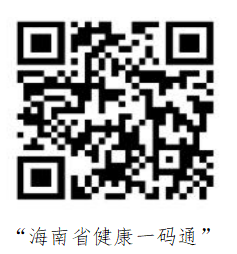 2.考试当天，考生应在家先自测体温，如有发热、咳嗽、乏力、鼻塞、流涕、咽痛、腹泻等症状的，应及时就医，经核实排查无异常的（需提供医院证明）可按规定时间参加考试；如核实有异常情况需进一步排查的，则终止参加此次招聘考试（不再另行组织考试）。3.最好采取步行或打车前往考场，私家车不得在考点停留，如乘坐公共交通时应注意个人防护，不与他人交谈，与他人保持合理间距。4.进入考点时须佩戴口罩（自备），在考场内严禁擅自摘除口罩（入场和开考后监考员进行身份核验时需暂时摘下口罩）。5.进入考点测温点前必须做好健康码扫码准备工作，测温时首先出示本人健康码供工作人员检查，体温检测≥37.3℃者，可适当休息再次进行体温测量，仍不合格者，由考点医疗防控组进行专业评估，凡不具备条件者不得参加考试或不得与其他健康考生同考场考试（不再另行组织考试）。6.测温后领取手机专用信封，在进入考场前将本人所携带的手机全部装入手机专用信封并写上本人姓名和座位号，安检入场时将信封袋交给监考员，考试结束后待监考员收齐试卷清点无误后发回考生本人。7.考试期间，如出现发热等不适时，应当及时告知监考老师，并立即停止答题，配合跟随工作人员到临时医疗观察点进行检查评估，经检查评估无异常的可继续回到考场参加考试；如评估后需到医院进一步诊断排查的考生，终止参加此次招聘考试（不再另行组织考试）。8.请各位考生务必提高警惕，自觉主动配合做好笔试期间疫情防控工作，如出现任何影响疫情防控工作的个人行为，将由本人承担相关法律责任。